 Friendly Development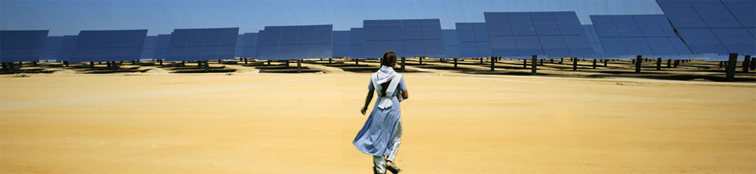 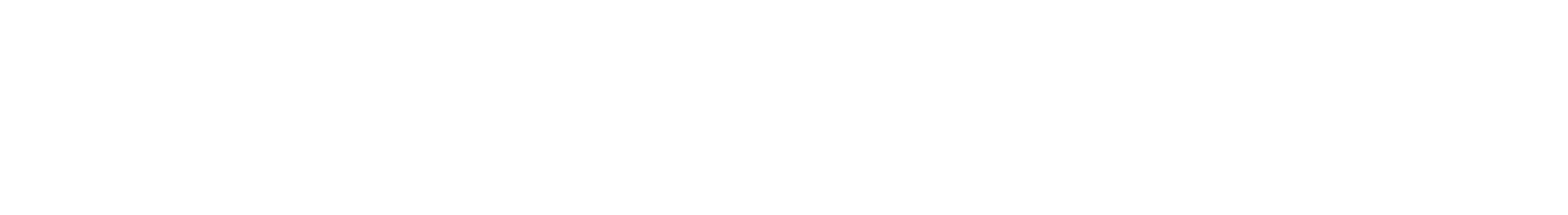 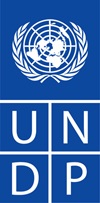 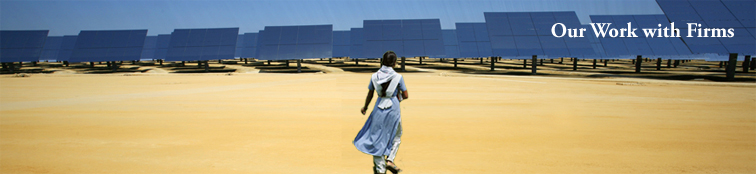 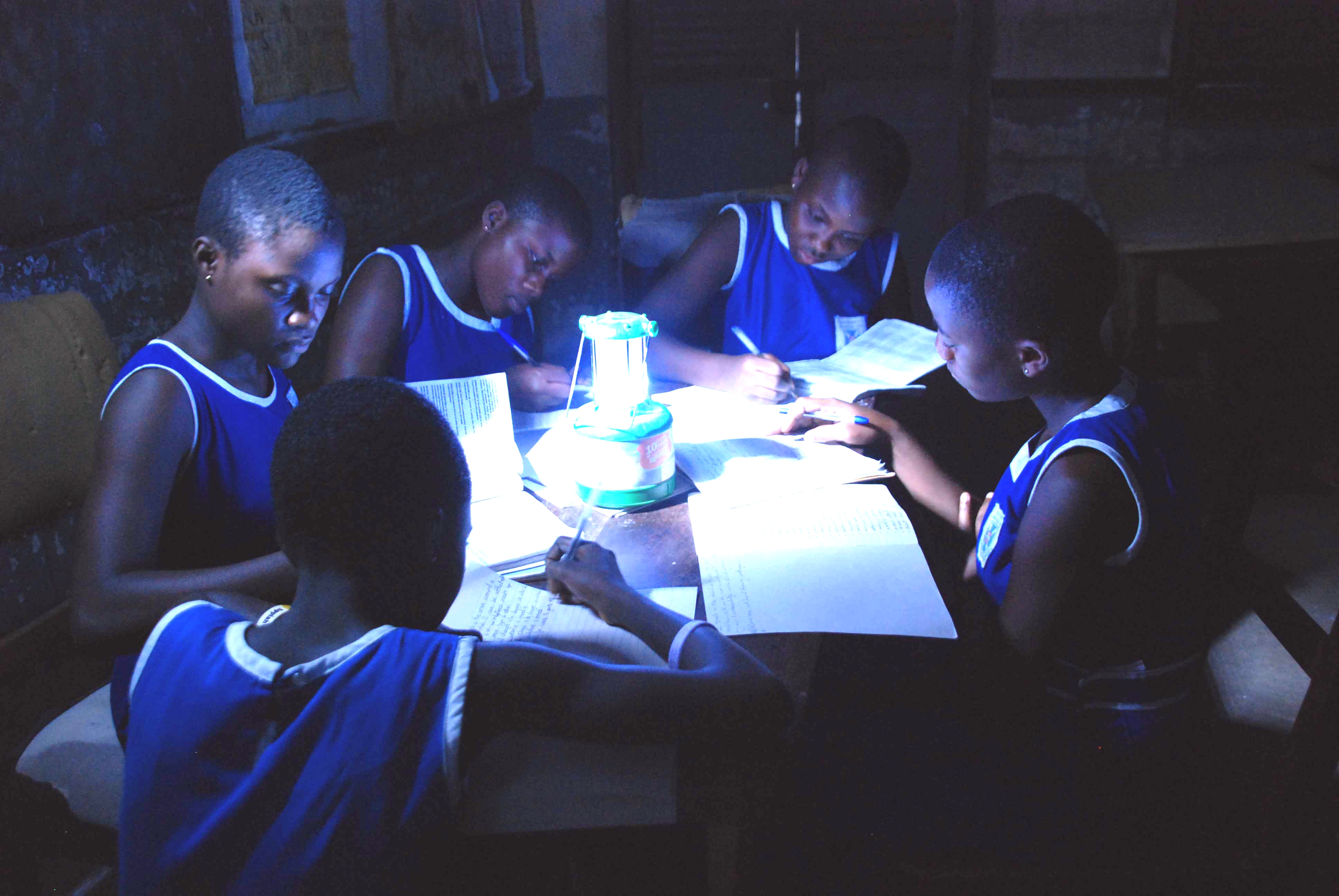 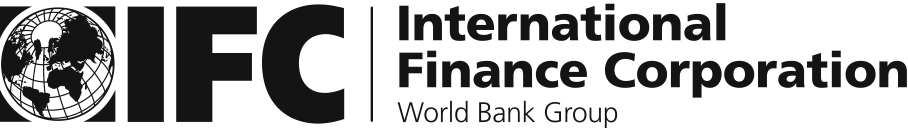 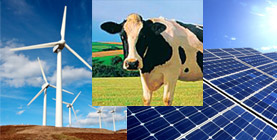 